Утверждены Федеральные образовательные программы среднего общего образованияСредняя школа переходит на обновленный ФГОС СОО с 1 сентября 2023 года.Минпросвещения России приказом от 23.11.2022 №1014 утвердило Федеральную образовательную программу среднего общего образования (ФОП СОО). Приказы опубликованы на официальном интернет – портале правовой информации и вступают в силу со 2 января 2023 года.ФОП по каждому уровню включает 3 раздела:целевой – определяет общее назначение, цели, задачи и планируемые результаты реализации программы, а также способы определения достижения этих целей и результатов;содержательный – включает федеральные рабочие программы учебных предметов, программу формирования универсальных учебных действий у обучающихся и федеральную рабочую программу воспитания;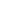 организационный – включает федеральный учебный план, федеральный план внеурочной деятельности, календарный учебный график и календарный план воспитательной работы, определяющие общие рамки организации образовательной деятельности, а также организационные механизмы и условия реализации программы.ФОП по каждому уровню предусматривает непосредственное применение федеральных рабочих программ: ФОП СОО – по Русскому языку, Литературе, Истории, Обществознанию, Географии и Основам безопасности жизнедеятельности.Таким образом, ФОП – это основной документ, определяющий содержание общего образования, регламентирующий образовательную деятельность в единстве урочной и внеурочной деятельности с учетом обновленных ФГОС.